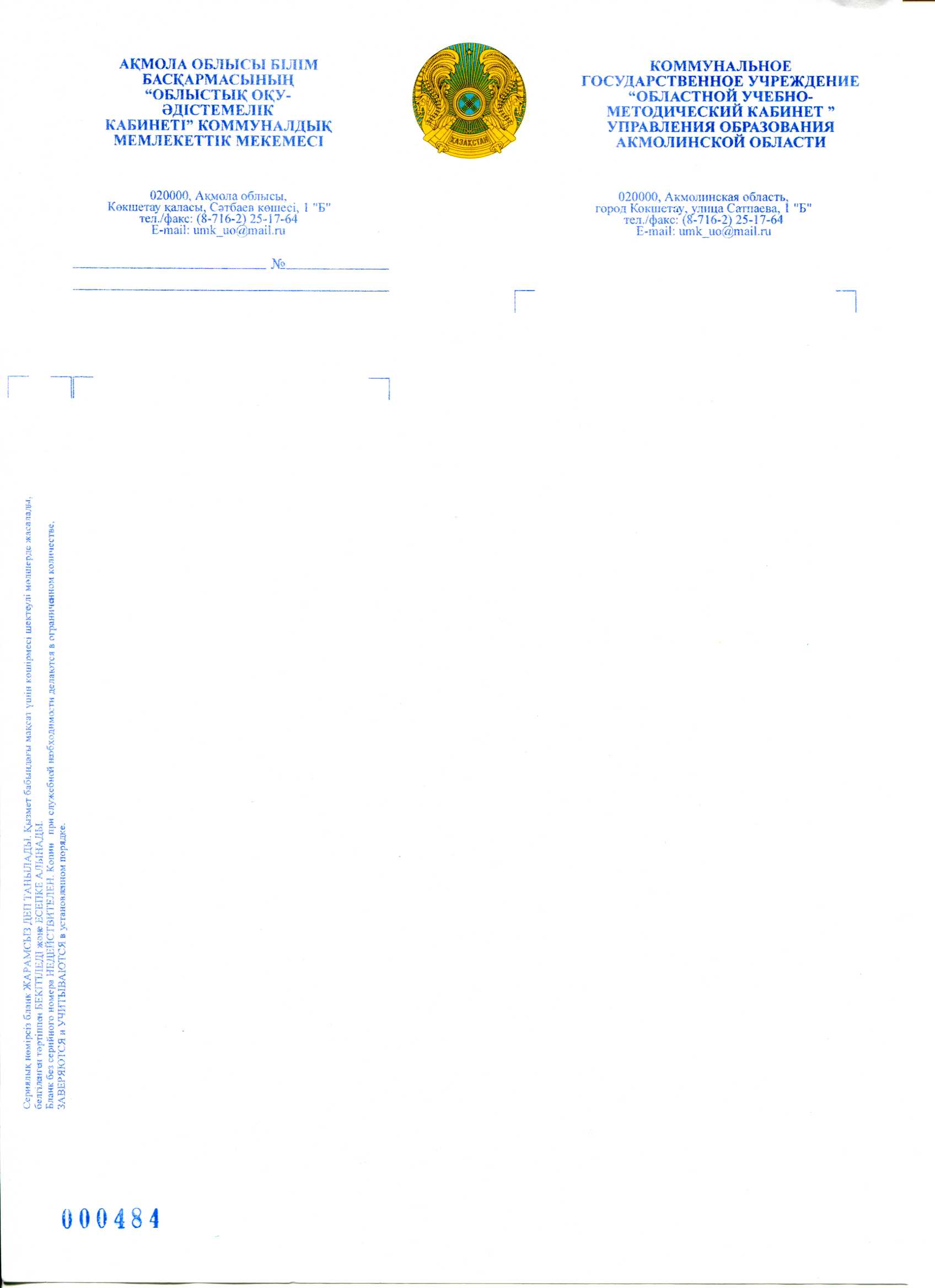 Аудандық (қалалық) білімбөлімдерінің басшыларынаВедомствоға бағынысты білім беру ұйымдарының басшыларынаАқмола облысы білім басқармасының «Облыстық оқу-әдістемелік кабинеті» КММ-і Сіздерге «Ұлы дала ұрпақтары» Қоғамдық бірлестігінің       2020 жылғы 3 ақпандағы № 3 хатының негізінде келесі мәліметті ақпарат үшін жолдайды.Қосымша: 7 бет.Директор	                                                                            Ж. БаймаковаОрын.: Абдурахимова А.А.8(716-2) 40-12-36sam_umk@mail.ru 